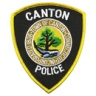 Canton Police DepartmentVACANT HOUSE FORMThe Canton Police Department requests that you fill our and submit this form if you plan on being away from your home for an extended period of time.  Please complete the form in its entirety.Premise InformationEmergency Contact InformationWhile you’re away the Canton Police Department would like to know where you will be staying.  Please provide the following information so that we may contact you if we find a problem at your residence.In case of emergency, we can communicate with:Enter the address/location where you will be staying while you’re away, including a contact phone number.Street Address, City, State, Country				Phone # (include Area Code)	For Canton Police Use OnlyDate Form Rcvd:_______ Rcvd by:  ___________ Date resident returned:____________  Return dated by:___________ 	